1. Общие сведения:1.1. Настоящая документация о проведении запроса котировок в электронной форме (далее – документация) разработана в соответствии с требованиями Федерального закона от 18.07.2011 года № 223-ФЗ «О закупках товаров, работ, услуг отдельными видами юридических лиц» и Положения о закупках товаров, работ, услуг для нужд ФГБУ «АМП Каспийского моря» (далее по тексту – Положение).1.2. Особенности проведения закупок в электронной форме определяются в соответствии с регламентом электронной площадки ЭТП «Торги 223», расположенной в информационно-телекоммуникационной сети «Интернет» по адресу http://torgi223.ru (далее по тексту - ЭП). В случае расхождения положений настоящей документации с регламентом ЭП относительно порядка взаимодействия участника закупки и ЭП либо порядка взаимодействия ЭП и Заказчика, применяются соответствующие положения регламента ЭП.Участник закупки должен иметь регистрацию и действующую аккредитацию на ЭТП «Торги 223» (http://torgi223.ru). Заказчик не несет ответственность за нарушение положений настоящей документации в случае, если такие нарушения были допущены не по вине Заказчика. К таким случаям относятся в том числе: нарушение ЭП положений настоящей документации и/или регламента ЭП, возникновение сбоев (задержек) в работе ЭП либо информационно-телекоммуникационной сети «Интернет», иные случаи, при возникновении которых Заказчик утрачивает возможность обеспечить своими действиями соблюдение положений настоящей документации. 2. Наименование Заказчика, почтовый адрес, адрес электронной почты:Федеральное государственное бюджетное учреждение «Администрация морских портов Каспийского моря» (ФГБУ «АМП Каспийского моря»).Почтовый адрес и место нахождения: Россия, 414016, г. Астрахань, ул. Капитана Краснова, 31.Адрес электронной почты: mail@ampastra.ru. Номер контактного телефона: (8512) 58-45-69, 58-57-73, 58-54-57, 58-60-27.Режим работы: Понедельник-пятница, с 09.00 до 18.00 МСК+1. (обеденный перерыв с 13.00 до 14.00 МСК+1), кроме выходных и нерабочих праздничных дней. Суббота-воскресенье – выходные дни.3. Адреса официального сайта Единой информационной системы в сфере закупок и сайта электронной площадки, на которых подлежат размещению извещение о проведении настоящего запроса котировок в электронной форме и документация о проведении настоящего запроса котировок в электронной форме:Официальный сайт Единой информационной системы в сфере закупок (далее по тексту – ЕИС) в информационно-телекоммуникационной сети «Интернет» – www.zakupki.gov.ru.Сайт электронной площадки в информационно-телекоммуникационной сети «Интернет» (ЭП) –http://torgi223.ru. Сайт Заказчика в информационно-телекоммуникационной сети «Интернет» - www.ampastra.ru.4. Источник финансирования закупки:Финансирование закупки осуществляется в соответствии с планом финансово-хозяйственной деятельности ФГБУ «АМП Каспийского моря» на 2022 год из внебюджетных источников, указанных в Федеральном законе от 08.11.2007 № 261-ФЗ «О морских портах в Российской Федерации и о внесении изменений в отдельные законодательные акты Российской Федерации». 5. Наименование работ. Требования к безопасности, качеству, техническим характеристикам, функциональным характеристикам (потребительским свойствам) работ, к результатам работ и иные требования, связанные с определением соответствия выполняемых работ потребностям Заказчика:Выполнение работ по техническому обслуживанию и текущему ремонту автотранспортных средств марок «Toyota», «Lexus», «Lada», «Audi». Указанные требования приведены в Техническом задании (Приложение № 4 к настоящей документации).6. Требования к сроку и (или) объему предоставления гарантий качества работ: В соответствии с Техническим заданием, прилагаемым к настоящей документации (Приложение № 4 к документации).7. Место выполнения работ: Работы выполняются на производственных площадях и оборудовании Исполнителя в г. Астрахань.8. Срок выполнения работ: Общий срок выполнения работ (срок действия договора) - с даты подписания договора  по 31.12.2022 г.Сроки выполнения отдельных видов работ:           - техническое обслуживание (ТО)  -  не более 2 (Двух) рабочих дней с момента сдачи-приема автотранспортных средств  для выполнения работ;           - текущий ремонт, не связанный с поставкой запасных частей, - не более 5 (Пяти) календарных дней с момента сдачи-приема автотранспортных средств  для выполнения работ;            - текущий ремонт, связанный с поставкой запасных частей, - не более 20 (Двадцати) календарных дней с момента сдачи-приема автотранспортных средств для выполнения работ;            - текущий ремонт, связанный с поставкой запасных частей более 20 (Двадцати) календарных дней, - в сроки, согласованные Сторонами.Срок выполнения работ исчисляется в нормо-часах при ежедневном выполнении работ не менее 8 (Восьми) часов в сутки по рабочим дням, при условии, что 1 (Один) нормо-час равен 1 (Одному) часу, т.е. 60 (Шестидесяти) минутам.9. Условия выполнения работ: в соответствии с проектом договора (Приложение № 3 к документации).10. Сведения о начальной (максимальной) цене договора: 700 000 (Семьсот тысяч) рублей 00 копеек. Данная максимальная цена договора по результатам проведения запроса котировок в электронной форме остается неизменной, указывается в договоре в качестве максимальной стоимости всех выполняемых по договору работ и используемых запасных частей и материалов.Максимальная цена договора – это предполагаемая стоимость работ и товаров (запасных частей и материалов), используемых для их выполнения, и являющаяся лимитом сумма денежных средств, имеющаяся у Заказчика для расходования на заявленные цели на определенный период времени, то есть постоянная сумма, в пределах которой Заказчик вправе заказывать необходимые работы и товары, количество которых зависит от фактической потребности Заказчика. Изменение цены Договора сверх установленной суммы и иных существенных условий Договора допускается только по соглашению Сторон.Начальная максимальная цена единицы работ по техническому обслуживанию и текущему ремонту (нормо-часа) – 1 787 (Одна тысяча семьсот восемьдесят семь) рублей 50 копеек в соответствии с обоснованием начальной (максимальной) цены (Приложение № 6 к документации).Победителем в проведении запроса котировок в электронной форме признается допущенный участник закупки, подавший котировочную заявку, которая отвечает всем требованиям, установленным в настоящей документации, и в которой указана наиболее низкая цена единицы работ (нормо-часа). В случае расхождения в указании предлагаемой участником закупки цены прописью и цифрами, действительной считается цена, указанная прописью.11. Порядок формирования цены договора: Цену договора составляет суммарная стоимость работ, выполненных Исполнителем за весь период действия договора. Общая стоимость работ (с учетом стоимости запасных частей и расходных материалов, используемых при техническом обслуживании и текущем ремонте), приобретаемых Заказчиком по Договору, не должна превышать максимальную цену Договора.Цена Договора включает в себя стоимость всех запасных частей, расходных материалов, масел, жидкостей и ГСМ, используемых при выполнении работ, стоимость работ, все налоги, пошлины и прочие сборы, которые Исполнитель должен оплачивать в соответствии с условиями Договора или на иных основаниях, а также все иные расходы Исполнителя, связанные с выполнением своих обязательств по Договору.12. Форма, сроки и порядок оплаты работ: в соответствии с проектом договора (Приложение № 3 к документации).13. Требования к участникам закупки, установленные в соответствии с пунктом 5.3 Положения, и перечень документов, представляемых участниками для подтверждения их соответствия установленным требованиям.13.1. К участникам Заказчик предъявляет следующие обязательные требования:1) непроведение ликвидации участника - юридического лица и отсутствие решения арбитражного суда о признании участника - юридического лица, индивидуального предпринимателя банкротом и об открытии конкурсного производства;2) неприостановление деятельности участника в порядке, предусмотренном Кодексом Российской Федерации об административных правонарушениях, на день подачи заявки на участие в закупке;3) отсутствие у участника задолженности по начисленным налогам, сборам и иным обязательным платежам в бюджеты любого уровня или государственные внебюджетные фонды за прошедший календарный год, размер которой превышает 5 (пять) процентов балансовой стоимости активов участника по данным бухгалтерской отчетности за последний завершенный отчетный период. При наличии задолженности участник считается соответствующим установленному требованию в случае, если он обжалует наличие указанной задолженности в соответствии с законодательством Российской Федерации и решение по такой жалобе на день рассмотрения заявки на участие в закупке не принято;4) отсутствие в предусмотренном Федеральным законом от 05.04.2013 № 44-ФЗ «О контрактной системе в сфере закупок товаров, работ, услуг для обеспечения государственных и муниципальных нужд» реестре недобросовестных поставщиков сведений об участнике закупки;5) отсутствие в предусмотренном статьей 5 Федерального закона от 18.07.2011г. № 223-ФЗ «О закупках товаров, работ, услуг отдельными видами юридических лиц» реестре недобросовестных поставщиков сведений об участнике;6) отсутствие на момент проведения закупки вступивших в силу решений суда о ненадлежащем исполнении участником закупки обязательств по договорам (контрактам), заключенным с Заказчиком за последние 2 (Два) года.13.2. Перечень документов, представляемых участниками для подтверждения их соответствия установленным требованиям:13.2.1. Для подтверждения соответствия требованиям, указанным в подпунктах 1-6 пункта 13.1. настоящей документации, участники закупки предоставляют в составе котировочной заявки декларацию о соответствии таким требованиям, согласно форме котировочной заявки, указанной в Приложении № 1 к настоящей документации.14. Требования к содержанию, форме, оформлению и составу котировочной заявки. Порядок подачи котировочной заявки.14.1. Котировочная заявка (далее также – заявка) должна содержать:14.1.1. Для юридического лица:1) заполненную форму заявки согласно Приложению № 1 к настоящей документации, с указанием следующих сведений:- предложение о цене договора и цене единицы работ, являющихся предметом закупки;- согласие участника закупки на выполнение работ, которые указаны в извещении о проведении настоящего запроса котировок в электронной форме, на условиях, предусмотренных проектом договора;- сведения о функциональных характеристиках (потребительских свойствах) и качественных характеристиках работ и иные предложения об условиях исполнения договора (Приложение № 1 к Котировочной заявке);2) анкету юридического лица по форме согласно Приложению № 2 к настоящей документации (в случае подачи заявки несколькими юридическими лицами, выступающими на стороне одного участника закупки, отдельная анкета заполняется на каждое юридическое лицо);3) заверенные копии учредительных документов (в случае подачи заявки несколькими юридическими лицами, выступающими на стороне одного участника закупки, заверенные копии учредительных документов каждого юридического лица). Под заверенной копией учредительных документов в целях настоящего подпункта понимаются сканированные в соответствии с требованиями пункта 14.4.2 документации копии оригиналов учредительных документов либо их копии, заверенные участником закупки или нотариально. Направляя заявку, подписанную электронной подписью лица, уполномоченного на осуществление действий от имени участника закупки, участник подтверждает соответствие верности отсканированной копии учредительных документов их оригиналам;4) полученную не ранее чем за шесть месяцев до дня размещения в ЕИС извещения о проведении настоящего запроса котировок в электронной форме выписку из единого государственного реестра юридических лиц или копию такой выписки, заверенную нотариально. Участник закупки вправе представить Заказчику выписку из единого государственного реестра юридических лиц, полученную в электронной форме, с электронной подписью налогового органа. В случае подачи заявки несколькими юридическими лицами, выступающими на стороне одного участника закупки, выписки из единого государственного реестра юридических лиц или заверенные нотариально копии таких выписок представляются для каждого юридического лица. Комиссия по закупкам относит участника закупки к российским или иностранным лицам на основании подаваемого в соответствии с настоящим пунктом документа;5) решение об одобрении или о совершении крупной сделки (оригинал), либо копия такого решения в случае, если требование о необходимости наличия такого решения для совершения крупной сделки установлено законодательством Российской Федерации, учредительными документами юридического лица и если для участника закупки поставка товаров, выполнение работ, оказание услуг, являющихся предметом договора, является крупной сделкой (в случае подачи заявки несколькими юридическими лицами, выступающими на стороне одного участника закупки, решение об одобрении или о совершении крупной сделки (оригинал) либо копия такого решения каждого юридического лица);6) документ, подтверждающий полномочия лица на осуществление действий от имени участника закупки (копия решения о назначении или об избрании либо приказа о назначении физического лица на должность, в соответствии с которым такое физическое лицо обладает правом действовать от имени участника закупки без доверенности (далее также - руководитель). В случае, если от имени участника закупки действует иное лицо, заявка на участие в закупке должна содержать также доверенность на осуществление действий от имени участника закупки, заверенную печатью (при наличии печати) участника закупки (для юридических лиц) и подписанную руководителем участника закупки или уполномоченным этим руководителем лицом, либо нотариально заверенную копию такой доверенности. В случае если указанная доверенность подписана лицом, уполномоченным руководителем участника закупки, заявка на участие в закупке должна содержать также документ, подтверждающий полномочия такого лица (в случае подачи заявки несколькими юридическими лицами, выступающими на стороне одного участника закупки, указанные документы предоставляются каждым юридическим лицом);7) документы, указанные в пункте 13.2 настоящей документации (в случае подачи заявки несколькими юридическими лицами, выступающими на стороне одного участника закупки, указанные документы предоставляются каждым юридическим лицом).14.1.2. Для индивидуального предпринимателя:1) заполненную форму заявки согласно Приложению № 1 к настоящей документации, с указанием следующих сведений:- фамилия, имя, отчество, паспортные данные, сведения о месте жительства, номер контактного телефона участника закупки (в случае подачи заявки несколькими лицами, выступающими на стороне одного участника закупки, отдельная анкета заполняется на каждое лицо);- предложение о цене договора и цене единицы работ, являющихся предметом закупки;- согласие участника закупки на выполнение работ, которые указаны в извещении о проведении настоящего запроса котировок в электронной форме, на условиях, предусмотренных проектом договора;- сведения о функциональных характеристиках (потребительских свойствах) и качественных характеристиках работ и иные предложения об условиях исполнения договора (Приложение № 1 к Котировочной заявке);2) полученную не ранее чем за шесть месяцев до дня размещения в ЕИС извещения о проведении настоящего запроса котировок выписку из единого государственного реестра индивидуальных предпринимателей или нотариально заверенную копию такой выписки (в случае подачи заявки несколькими лицами, выступающими на стороне одного участника закупки, выписки из единого государственного реестра индивидуальных предпринимателей или нотариально заверенные копии таких выписок для каждого лица). Участник закупки вправе представить Заказчику выписку из единого государственного реестра индивидуальных предпринимателей, полученную в электронной форме, с электронной подписью налогового органа. Комиссия по закупкам относит участника закупки к российским или иностранным лицам на основании подаваемого в соответствии с настоящим пунктом документа;3) документы, указанные в пункте 13.2 настоящей документации (в случае подачи заявки несколькими лицами, выступающими на стороне одного участника закупки, указанные документы предоставляются каждым лицом);4) в случае участия индивидуального предпринимателя в закупке через представителя в заявке на участие в закупке должна быть представлена доверенность на осуществление действий от имени участника закупки, подписанная индивидуальным предпринимателем, либо нотариально заверенная копия такой доверенности (в случае подачи заявки несколькими лицами, выступающими на стороне одного участника закупки, указанные документы предоставляются каждым лицом);5) заполненное заявление в соответствии с Федеральным законом от 27.07.2006 г. №152-ФЗ «О персональных данных» (далее – Закон 152-ФЗ), в котором подтверждает свое согласие на передачу и обработку персональных данных в целях прохождения процедуры (Приложение № 5 к документации).14.1.3. Для физического лица:1) заполненную форму заявки согласно Приложению № 1 к настоящей документации, с указанием следующих сведений:- фамилия, имя, отчество, паспортные данные, сведения о месте жительства, номер контактного телефона участника закупки (в случае подачи заявки несколькими лицами, выступающими на стороне одного участника закупки, отдельная анкета заполняется на каждое лицо);- предложение о цене договора и цене единицы работ, являющихся предметом закупки;- согласие участника закупки на выполнение работ, которые указаны в извещении о проведении настоящего запроса котировок в электронной форме, на условиях, предусмотренных проектом договора;- сведения о функциональных характеристиках (потребительских свойствах) и качественных характеристиках работ и иные предложения об условиях исполнения договора (Приложение № 1 к Котировочной заявке);2) копию документа, удостоверяющего личность (в случае подачи заявки несколькими лицами, выступающими на стороне одного участника закупки, указанные документы предоставляются каждым лицом). Комиссия по закупкам относит участника закупки к российским или иностранным лицам на основании подаваемых в соответствии с настоящим пунктом документов;3) документы, указанные в пункте 13.2 настоящей документации (в случае подачи заявки несколькими лицами, выступающими на стороне одного участника закупки, указанные документы предоставляются каждым лицом);4) в случае участия физического лица в закупке через представителя, в заявке на участие в закупке должна быть представлена доверенность на осуществление действий от имени участника закупки, подписанная физическим лицом, либо нотариально заверенная копия такой доверенности (в случае подачи заявки несколькими лицами, выступающими на стороне одного участника закупки, указанные документы предоставляются каждым лицом);5) заполненное заявление в соответствии с Федеральным законом от 27.07.2006 г. №152-ФЗ «О персональных данных» (далее – Закон 152-ФЗ), в котором подтверждает свое согласие на передачу и обработку персональных данных в целях прохождения процедуры (Приложение № 5 к документации).14.1.4. Требование о предоставлении отдельных видов документов, указанных в подпунктах 14.1.1.-14.1.3 настоящей документации, в виде оригиналов либо надлежащим образом заверенных копий установлено в соответствии с Положением. В связи с проведением настоящего запроса котировок в электронной форме, участники закупки предоставляют все документы в виде сканированных копий, соответствующих требованиям, указанным в пункте 14.4.2 настоящей документации. Сканирование документов, для которых подпунктами 14.1.1.-14.1.3 документации предусмотрено их предоставление в виде оригиналов либо надлежащим образом удостоверенных копий, должно осуществляться участниками закупки с их оригиналов либо надлежащим образом удостоверенных копий. Направляя котировочную заявку, подписанную электронной подписью лица, уполномоченного на осуществление действий от имени участника закупки, участник подтверждает соответствие верности отсканированной копии документа его оригиналу.14.2. В случае участия в закупке нескольких юридических лиц, либо нескольких физических лиц, либо нескольких индивидуальных предпринимателей, выступающих на стороне одного участника закупки, в заявке на участие в закупке должен быть представлен договор простого товарищества или иной договор, подтверждающий их участие на стороне участника закупки, заключенный на срок не менее срока действия договора, заключаемого по результатам закупки, участниками которой являются указанные лица.14.3. В случае если участник закупки, не являющийся резидентом Российской Федерации, не может предоставить какие-либо документы, указанные в подпунктах 14.1.1.-14.1.3 документации, то такой участник обязан предоставить аналогичные документы, согласно законодательству государства по месту нахождения участника и (или) ведения деятельности, с учетом требований пункта 14.4.5 настоящей документации.14.4. Требования к оформлению заявок:14.4.1. Заявка должна быть подготовлена в соответствии с формами и требованиями, установленными в настоящей документации.14.4.2. Все документы (формы, заполненные в соответствии с требованиями настоящей документации, а также иные данные и сведения, предусмотренные документацией), входящие в состав заявки, должны быть предоставлены через ЭП в отсканированном виде в доступном для прочтения формате (рекомендованный формат *.pdf, один файл – один документ). Все файлы заявки, размещенные участником на ЭП, должны иметь наименование либо комментарий, позволяющие идентифицировать содержание данного файла заявки, с указанием наименования документа, представленного данным файлом. При этом сканироваться документы должны после того, как они будут подписаны и заверены в соответствии с требованиями документации. Все документы должны быть отсканированы в цвете, черно-белом цвете либо тонах серого, обеспечивающем сохранение всех аутентичных признаков подлинности (качество – не менее 200 точек на дюйм), а именно: графической подписи лица, печати, углового штампа бланка (если приемлемо). Направляя котировочную заявку, подписанную электронной подписью лица, уполномоченного на осуществление действий от имени участника закупки, участник подтверждает соответствие верности отсканированной копии документа его оригиналу.14.4.3. Никакие исправления в тексте заявки не имеют силу, за исключением тех случаев, когда эти исправления заверены рукописной надписью «исправленному верить» и собственноручной подписью уполномоченного лица, расположенной рядом с каждым исправлением.14.4.4. Заявка должна содержать предложение участника по выполнению работ в соответствии с требованиями и на условиях, указанных в проекте договора и Техническом задании и быть выражено в текущих ценах.14.4.5. Все документы, входящие в заявку, должны быть составлены на русском языке, за исключением тех документов, оригиналы которых составлены на иностранном  языке. Документы, составленные на иностранном языке должны быть представлены на языке оригинала с приложением нотариально заверенного перевода на русский язык. Официальные документы, исходящие от органа, должностного лица или нотариуса, подчиняющегося юрисдикции иностранного государства, должны быть легализованы или апостилированы.14.5. Невыполнение участником закупки при оформлении заявки требований, указанных в подпунктах 14.1.-14.4 настоящей документации, является основанием для отклонения такой заявки ввиду несоответствия ее требованиям документации. Отсутствие в заявке на участие в закупке указания (декларирования) страны происхождения поставляемого товара (используемого при выполнении работ товара) не является основанием для отклонения заявки на участие в закупке. Такая заявка рассматривается Комиссией по закупкам как содержащая предложение о поставке иностранных товаров. 14.6. Порядок подачи котировочной заявки:14.6.1. Участник закупки вправе подать только одну заявку на участие в запросе котировок в электронной форме.14.6.2. Участник подает заявку через ЭП – ЭТП «Торги 223» http://torgi223.ru. Порядок подачи заявок на ЭП определяется Регламентом работы ЭП. Подача заявок на участие в закупке осуществляется участниками в закрытой части ЭП. ЭП позволяет участнику подать заявку на участие в закупке в течение срока, указанного в извещении о закупке. Участник имеет право подать не более одной заявки на участие в закупке. Заявка на участие в закупке подается участником в виде электронного документа, подписанного усиленной квалифицированной электронной подписью участника закупки. Участие в закупке возможно при наличии на лицевом счете участника закупки гарантийного взноса, перечисленного в соответствии с Регламентом расчетов ЭТП «Торги 223», либо обеспечения заявки на участие в закупке, если требование о наличии обеспечения заявки установлено в извещении и документации о закупке. Заявка на участие в закупке должна содержать документы и сведения, предусмотренные извещением и документацией о проведении закупки.14.6.3. Заявки, направленные по факсу либо на адрес электронной почты Заказчика, Заказчиком не принимаются.15. Требования к описанию участниками закупки выполняемых работ, которые являются предметом закупки, их количественных и качественных характеристик:Описание выполняемых работ, которые являются предметом настоящего запроса котировок в электронной форме, должно соответствовать требованиям к качеству, объему, техническим характеристикам работ, к безопасности и иным требованиям, связанным с определением соответствия выполняемых работ потребностям Заказчика, указанным в настоящей документации.16. Порядок и срок отзыва котировочных заявок, порядок внесения изменений в такие заявки.16.1. Участник закупки, подавший котировочную заявку, вправе отозвать заявку в любое время до истечения срока подачи заявок на участие в запросе котировок в электронной форме, направив об этом уведомление оператору электронной площадки.16.2. Участник закупки вправе изменить свою заявку до истечения срока подачи заявок, направив об этом уведомление оператору электронной площадки.16.3. Порядок изменения или отзыва заявок, поданных на ЭП, определяется и осуществляется в соответствии с регламентом работы данной ЭП.16.4. После окончания срока подачи заявок внесение изменений в заявки и отзывы заявок не допускаются.17. Место, дата начала и дата окончания срока подачи котировочных заявок. Место подачи котировочных заявок - ЭТП «Торги 223» http://torgi223.ru.Дата начала срока подачи котировочных заявок – 27.06.2022 г.Дата и время окончания срока подачи котировочных заявок – 05.07.2022 г., до 12.00 МСК+1.18. Срок, место и порядок предоставления извещения (документации) о проведении запроса котировок в электронной форме.Извещение и документация о проведении запроса котировок в электронной форме размещены в ЕИС – www.zakupki.gov.ru, на сайте электронной площадки ЭТП  «Торги 223» - http://torgi223.ru.Извещение (документация) о проведении запроса котировок в электронной форме предоставляется с момента  размещения извещения о проведении запроса котировок в электронной форме в ЕИС до окончания срока подачи котировочных заявок, указанного в извещении о проведении запроса котировок в электронной форме и настоящей документации, по запросу любого участника закупки. Запрос должен быть оформлен в письменной форме, подписан уполномоченным представителем участника закупки и направлен Заказчику одним из следующих способов: факсом, курьером, в электронном виде в форме отсканированной копии письма либо почтовым отправлением. В запросе участник указывает желаемый способ получения извещения (документации) - на бумажном носителе или в электронном виде (извещение (документация) направляется по адресу электронной почты участника).Запрос о предоставлении извещения (документации) направляется по адресу: Россия, 414016,       г. Астрахань, ул. Капитана Краснова, 31, ФГБУ «АМП Каспийского моря» или по факсу (8512) 58-45-66 или по электронной почте  mail@ampastra.ru.Заказчик в течение одного рабочего дня с момента получения запроса предоставляет участнику закупки, от которого получен запрос, извещение (документацию) на бумажном носителе или в электронном виде.Место предоставления извещения (документации): ФГБУ «АМП Каспийского моря», Россия, 414016, г. Астрахань, ул. Капитана Краснова, 31, каб. 212. Извещение (документацию) в форме электронного документа можно получить в ЕИС.Предоставление извещения (документации) на бумажном носителе (в электронном виде) до размещения извещения о проведении запроса котировок в электронной форме в ЕИС не допускается.Извещение (документация) предоставляется без взимания платы,  на русском языке.19. Форма, порядок, дата начала и дата окончания срока предоставления участникам закупки разъяснений положений извещения (документации) о проведении запроса котировок в электронной форме.Любой участник закупки, получивший аккредитацию на электронной площадке, вправе направить в адрес ЭП запрос о разъяснении положений извещения о проведении закупки и (или) настоящей документации. Заказчик в течение трех рабочих дней со дня поступления от оператора электронной площадки запроса размещает разъяснение положений извещения о закупке и (или) настоящей документации с указанием предмета запроса, но без указания участника закупки, от которого поступил запрос, в ЕИС и на сайте ЭП при условии, что указанный запрос поступил Заказчику не позднее чем за три рабочих дня до даты окончания срока подачи заявок на участие в закупке.Дата начала предоставления разъяснений: 27.06.2022.Дата и время окончания предоставления разъяснений: 05.07.2022, 12.00 МСК+1.20. Место и дата рассмотрения котировочных заявок и подведения итогов закупки:Котировочные заявки рассматриваются, оцениваются и сопоставляются Единой комиссией Заказчика по адресу: Россия, 414016, г. Астрахань, ул. Капитана Краснова, 31, каб. 206 в 15 часов 00 минут МСК+1 «05» июля 2022 года. 21. Срок, в течение которого Заказчик вправе отменить запрос котировок в электронной форме, внести изменения в извещение (документацию) о проведении запроса котировок в электронной форме: до 12.00 МСК+1 05.07.2022.Решение (извещение) об отмене запроса котировок в электронной форме размещается в ЕИС в день принятия такого решения.Заказчик не несет обязательств или ответственности в случае неознакомления участниками закупки с извещением об отмене запроса котировок в электронной форме.Информация о внесении изменений в извещение (документацию) о проведении запроса котировок в электронной форме размещается в ЕИС в течение 3 дней со дня принятия соответствующего решения. В случае принятия решения о необходимости внесения изменений, срок подачи котировочных заявок должен быть продлен таким образом, чтобы с даты размещения в ЕИС указанных изменений до даты окончания срока подачи котировочных заявок оставалось не менее трех рабочих дней, если установленный документацией о проведении запроса котировок в электронной форме срок подачи заявок составляет 5 рабочих дней, либо не менее половины срока подачи котировочных заявок, если срок подачи заявок составляет более 5 рабочих дней.22. Порядок определения победителя в проведении запроса котировок в электронной форме. Основания для отказа в допуске к участию в запросе котировок в электронной форме.22.1. Комиссия по закупкам в день, во время и в месте, указанные в извещении о проведении закупки рассматривает котировочные заявки с целью определения соответствия каждого участника закупки требованиям, установленным извещением (документацией) о проведении запроса котировок в электронной форме, и соответствия котировочной заявки, поданной таким участником, требованиям к котировочным заявкам, установленным извещением (документацией) о проведении запроса котировок в электронной форме.22.2. Участнику закупки будет отказано в допуске к участию в запросе котировок в электронной форме в следующих случаях:- непредставления документов, а также иных сведений, требование о наличии которых установлено извещением и (или) документацией о закупке (за исключением требования об указании (декларировании) страны происхождения поставляемого товара), либо наличие в таких документах недостоверных сведений об участнике закупки или о закупаемых товарах, работах, услугах;- несоответствия участника закупки требованиям, установленным в разделе 13 настоящей документации;- несоответствия заявки на участие в закупке требованиям, установленным извещением и (или) документацией о закупке, в том числе наличия в таких заявках предложений о цене договора, превышающей начальную (максимальную) цену договора и предложений о сроках поставки товара, выполнения работ, оказания услуг меньше минимального и больше максимального;- непредставления в составе заявки документов, подтверждающих внесение денежных средств в полном объеме в качестве обеспечения заявки на участие в закупке; невнесения (внесения в неполном объеме) денежных средств в качестве обеспечения заявки на участие в закупке, если такое требование установлено извещением и (или) документацией о закупке;- представление недостоверных сведений о стране происхождения товара, указанного в заявке на участие в закупке.22.3. Победителем в проведении запроса котировок в электронной форме признается участник закупки, соответствующий требованиям, установленным в извещении и документации о проведении запроса котировок в электронной форме, подавший котировочную заявку, которая отвечает всем требованиям, установленным в извещении и документации, и в которой указана наиболее низкая цена единицы работ (нормо-часа). При предложении наиболее низкой цены единицы работ (нормо-часа) несколькими участниками закупки победителем в проведении запроса котировок в электронной форме признается участник закупки, котировочная заявка которого поступила ранее котировочных заявок других участников закупки.В случае, если заявка на участие в запросе котировок в электронной форме содержит предложение о поставке товаров российского происхождения, выполнении работ, оказании услуг российскими лицами, такая заявка оценивается по предложенной в заявке цене, сниженной на 15 процентов, при этом договор заключается по цене, предложенной участником в заявке на участие в запросе котировок в электронной форме. Такой приоритет не устанавливается в случае, если в заявке на участие в запросе котировок в электронной форме содержится предложение о поставке товаров российского и иностранного  происхождения, выполнении работ, оказании услуг российскими и иностранными лицами, при этом стоимость товаров российского происхождения, стоимость работ, услуг, выполняемых, оказываемых российскими лицами, составляет менее 50 процентов стоимости всех предложенных таким участником товаров, работ, услуг. В таком случае цена единицы каждого товара, работы, услуги определяется как произведение начальной (максимальной) цены единицы товара, работы, услуги, указанной в документации, на коэффициент изменения начальной (максимальной) цены договора по результатам проведения запроса котировок в электронной форме, определяемый как результат деления цены договора, по которой заключается договор, на начальную (максимальную) цену договора.  22.4. На основании результатов рассмотрения, оценки и сопоставления котировочных заявок формируется протокол рассмотрения, оценки и сопоставления котировочных заявок, содержащий следующие сведения:1) дата подписания протокола;2) количество поданных заявок на участие в закупке, а также дата и время регистрации каждой такой заявки;3) наименование (для юридического лица) или фамилия, имя, отчество (при наличии) (для физического лица) участника закупки, с которым планируется заключить договор (в случае, если по итогам закупки определен ее победитель), в том числе единственного участника закупки, с которым планируется заключить договор;4) порядковые номера заявок на участие в закупке в порядке уменьшения степени выгодности содержащихся в них условий исполнения договора, включая информацию о ценовых предложениях участников закупки. Заявке на участие в закупке, в которой содержатся лучшие условия исполнения договора, присваивается первый номер. В случае, если в нескольких заявках на участие в закупке содержатся одинаковые условия исполнения договора, меньший порядковый номер присваивается заявке на участие в закупке, которая поступила ранее других заявок на участие в закупке, содержащих такие же условия;5) результаты рассмотрения заявок на участие в закупке с указанием в том числе:а) количества заявок на участие в закупке, которые отклонены;б) оснований отклонения каждой заявки на участие в закупке с указанием положений документации о закупке, извещения о проведении запроса котировок в электронной форме, которым не соответствует такая заявка; 6) результаты оценки заявок на участие в закупке с указанием решения комиссии по осуществлению закупок о присвоении каждой такой заявке значения по каждому из предусмотренных критериев оценки таких заявок;7) причины, по которым закупка признана несостоявшейся, в случае признания ее таковой.Протокол рассмотрения, оценки и сопоставления котировочных заявок подписывается всеми присутствующими членами комиссии по закупкам, если иное не предусмотрено приказами Заказчика, и утверждается Заказчиком непосредственно после окончания оценки и сопоставления котировочных заявок. Указанный протокол размещается в ЕИС в течение трех дней со дня подписания такого протокола.23. Срок подписания победителем в проведении запроса котировок в электронной форме проекта договора и направления подписанного проекта договора Заказчику:Договор по результатам запроса котировок в электронной форме заключается не ранее чем через 10 (Десять) дней и не позднее чем через 20 (Двадцать) дней со дня  размещения на электронной площадке и в ЕИС итогового протокола.В течение 3 (Трех) рабочих дней со дня подписания протокола рассмотрения, оценки и сопоставления котировочных заявок Заказчик направляет победителю в проведении запроса котировок в электронной форме проект договора, который составляется путем включения условий исполнения договора, предложенных победителем в котировочной заявке, в проект договора, прилагаемый к извещению и (или) документации о закупке.В течение 3 (Трех) рабочих дней с момента получения от Заказчика проекта договора (без подписи Заказчика) победитель в проведении запроса котировок в электронной форме обязан подписать договор и передать его Заказчику со всеми обязательными приложениями, указанными в договоре, и надлежащим документом, подтверждающим факт предоставления таким участником закупки обеспечения исполнения договора в случае, если предоставление такого обеспечения предусмотрено настоящим запросом котировок в электронной форме.В случае наличия разногласий по проекту договора, направленному Заказчиком, победитель составляет и направляет Заказчику протокол разногласий с указанием замечаний к положениям проекта договора, не соответствующих извещению, документации о закупке и своей заявке, с указанием соответствующих положений данных документов. Заказчик рассматривает протокол разногласий и направляет победителю доработанный проект договора либо повторно направляет проект договора с указанием в отдельном документе причин отказа учесть полностью или частично содержащиеся в протоколе разногласий замечания.Заказчик осуществляет подписание договора, полученного от победителя в проведении запроса котировок в электронной форме, со своей стороны и возвращает один экземпляр такого договора победителю в проведении запроса котировок в электронной форме. Подписание договора Заказчиком осуществляется не ранее, чем по истечении 10 (Десяти) дней с момента размещения Заказчиком в ЕИС протокола рассмотрения, оценки и сопоставления котировочных заявок и не позднее, чем по истечении 20 (Двадцати) дней с указанного момента.В случае если участник закупки, с которым заключается договор, в срок, предусмотренный документацией о закупке, не представил Заказчику подписанный договор, такой участник закупки признается уклонившимся от заключения договора, и сведения о нем направляются в реестр недобросовестных поставщиков в соответствии с постановлением Правительства Российской Федерации от 22.11.2012 № 1211 «О ведении реестра недобросовестных поставщиков, предусмотренного Федеральным законом «О закупках товаров, работ, услуг отдельными видами юридических лиц».В случае уклонения победителя в проведении запроса котировок в электронной форме от заключения договора, Заказчик вправе заключить договор с участником, которому по результатам проведения запроса котировок в электронной форме был присвоен второй номер, на условиях проекта договора, прилагаемого к извещению и (или) документации о закупке, и по цене договора, предложенной таким участником в котировочной заявке.В случае уклонения участника закупки, который занял второе место после победителя, от заключения договора Заказчик вправе обратиться в суд с требованием о понуждении такого участника заключить договор, а также о возмещении убытков, причиненных уклонением от заключения договора, или принять решение о признании закупки несостоявшейся.24. Основания и последствия признания закупки несостоявшейся:24.1. Запрос котировок в электронной форме признается несостоявшимся в следующих случаях:24.1.1. Если по окончании срока подачи котировочных заявок, установленного извещением о проведении запроса котировок в электронной форме, будет получена только одна котировочная заявка. В таком случае комиссия по закупкам Заказчика рассматривает ее в порядке, установленном Положением и настоящей документацией. Если рассматриваемая котировочная заявка и подавший такую заявку участник закупки соответствуют требованиям и условиям, предусмотренным извещением о проведении запроса котировок в электронной форме  и настоящей документацией, Заказчик вправе заключить договор с таким участником закупки, на условиях извещения о закупке, проекта договора и котировочной заявки, поданной участником, или провести запрос котировок в электронной форме повторно.24.1.2. Если по окончании срока подачи котировочных заявок, установленного извещением о проведении запроса котировок в электронной форме, не будет получено ни одной котировочной заявки. В таком случае Заказчик вправе повторно провести запрос котировок в электронной форме или осуществить закупку у единственного поставщика в порядке, предусмотренном Положением.24.1.3. Если по результатам рассмотрения комиссией по закупкам Заказчика котировочных заявок отклонены все котировочные заявки. В таком случае Заказчик повторно проводит запрос котировок в электронной форме.24.1.4. Если по результатам рассмотрения комиссией по закупкам Заказчика котировочных заявок только одна котировочная заявка и подавший такую заявку участник закупки признаны соответствующими требованиям и условиям, предусмотренным извещением о проведении запроса котировок в электронной форме и настоящей документацией. В таком случае Заказчик вправе заключить договор с таким участником закупки на условиях извещения о закупке, проекта договора и котировочной заявки, поданной участником, или повторно провести запрос котировок в электронной форме.КОТИРОВОЧНАЯ ЗАЯВКА1. Изучив извещение и документацию о проведении запроса котировок в электронной форме от “___” _______ 2022 года
№ __________________________________ на выполнение работ по техническому обслуживанию и текущему ремонту автотранспортных средств марок «Toyota», «Lexus», «Lada», «Audi»,________________________________________________________________________________________________указать полное наименование организации и место нахождения, идентификационный номер налогоплательщика (для юридического лица),Ф.И.О., место жительства, паспортные данные, идентификационный номер налогоплательщика (для физического лица/индивидуального предпринимателя)выражает свое согласие на участие в закупке путем запроса котировок в электронной форме и выполнение работ, указанных в извещении о проведении запроса котировок в электронной форме, на условиях, указанных в проекте договора, прилагаемому к указанному извещению.2. Предложение о цене договора и цене единицы работМаксимальная цена договора составляет 700 000 (Семьсот тысяч) рублей 00 копеек. Данная максимальная цена договора по результатам проведения запроса котировок в электронной форме остается неизменной, указывается в договоре в качестве максимальной стоимости всех выполняемых по договору работ и используемых запасных частей и материалов.Максимальная цена договора – это предполагаемая стоимость работ и товаров (запасных частей и материалов), используемых для их выполнения, и являющаяся лимитом сумма денежных средств, имеющаяся у Заказчика для расходования на заявленные цели на определенный период времени, то есть постоянная сумма, в пределах которой Заказчик вправе заказывать необходимые работы и товары, количество которых зависит от фактической потребности Заказчика. Изменение цены Договора сверх установленной суммы и иных существенных условий Договора допускается только по соглашению Сторон.Цену договора составляет суммарная стоимость работ, выполненных Исполнителем за весь период действия Договора.Цена единицы работ по техническому обслуживанию и текущему ремонту (нормо-часа) составляет ________________ (_______________) рублей ___ копеек, в том числе НДС __% _______рублей __копеек/НДС не облагается (указывается с учетом применяемой у участника закупки системы налогообложения).Цена договора включает в себя стоимость всех запасных частей, расходных материалов, масел, жидкостей и ГСМ, используемых при выполнении работ, стоимость работ, все налоги, пошлины и прочие сборы, которые Исполнитель должен оплачивать в соответствии с условиями договора или на иных основаниях, а также все иные расходы Исполнителя, связанные с выполнением своих обязательств по договору.Согласие участника закупки исполнить условия проекта договора, указанные в извещении (документации) о проведении запроса котировок в электронной форме: __________________.                                                                                                                                                                     (согласен/не согласен)Согласие участника закупки  на передачу и обработку персональных данных (Федеральный закон от 27.07.2006 г. №152-ФЗ «О персональных данных»): __________________.                                                                                                                                                      (согласен/не согласен)3. Мы гарантируем достоверность представленной нами в заявке информации и подтверждаем соответствие __________________________________________________________________(наименование участника закупки)следующим требованиям пункта 13.1 документации о проведении запроса котировок в электронной форме:3.1. В отношении _______________________________________________________________(наименование участника закупки)не проводится процедура ликвидации и отсутствует решение арбитражного суда о признании банкротом или об открытии конкурсного производства.3.2. На день подачи котировочной заявки наша деятельность в порядке, предусмотренном Кодексом Российской Федерации об административных правонарушениях, не приостановлена.3.3. Недоимка по налогам, сборам, задолженность по иным обязательным платежам в бюджеты любого уровня или государственные внебюджетные фонды за прошедший календарный год не превышает __________________________ %
                               (значение укажите цифрами)балансовой стоимости активов участника закупки по данным бухгалтерской отчетности за последний завершенный отчетный период.3.4. Сведения об ________________________________________________________________                                                      (наименование участника закупки)отсутствуют в предусмотренном Федеральным законом от 05.04.2013 № 44-ФЗ «О контрактной системе в сфере закупок товаров, работ, услуг для обеспечения государственных и муниципальных нужд» реестре недобросовестных поставщиков, а также в предусмотренном статьей 5 Федерального закона от 18.07.2011г. № 223-ФЗ «О закупках товаров, работ, услуг отдельными видами юридических лиц» реестре недобросовестных поставщиков.3.5. Решения суда, вступившие в законную силу, о ненадлежащем исполнении __________________________________ обязательств по договорам (контрактам), заключенным(наименование участника закупки) с ФГБУ «АМП Каспийского моря» за последние 2 (Два) года, на момент проведения запроса котировок в электронной форме отсутствуют.В случае если наши предложения будут признаны лучшими, мы берем на себя обязательства подписать договор с ФГБУ «АМП Каспийского моря» в соответствии с требованиями запроса котировок в электронной форме и условиями наших предложений, в срок, указанный в извещении (документации) о проведении запроса котировок в электронной форме.В случае, если наши предложения будут лучшими после предложений победителя запроса котировок в электронной форме, а победитель запроса котировок в электронной форме будет признан уклонившимся от заключения договора с ФГБУ «АМП Каспийского моря», мы обязуемся подписать договор в соответствии с требованиями запроса котировок в электронной форме и условиями наших предложений, в срок, указанный в извещении (документации) о проведении запроса котировок в электронной форме.В случае присуждения нам права заключить договор в период с даты получения протокола рассмотрения, оценки и сопоставления котировочных заявок и проекта договора и до подписания официального договора настоящая заявка будет носить характер предварительного заключенного нами и Заказчиком договора.Корреспонденцию в наш адрес просим направлять по адресу: _________________________________________________________________________________________________________________________________________________________________.Контактное лицо _______________________________, телефон __________________, факс ______________________, адрес электронной почты _______________.Уполномоченный представитель участника закупки (для юридических лиц)/ участник закупки (для физических лици индивидуальных предпринимателей)                ___________________  _____________________                                                                                                         (подпись)                     (расшифровка подписи)         М.П. (при наличии)Приложение № 1к Котировочной заявкеСведения о функциональных характеристиках (потребительских свойствах) и качественных характеристиках работ и иные предложения об условиях исполнения договора.  (Заполняется участником в соответствии с Техническим заданием и требованиями настоящей документации (раздел 15 документации))   1. Описание выполняемых работ:Выполнение работ по техническому обслуживанию и текущему ремонту автотранспортных средств марок «Toyota», «Lexus», «Lada», «Audi».Техническое обслуживание представляет собой мероприятия, перечисленные в сервисной книжке автотранспортного средства, согласно межсервисному пробегу с сохранением гарантийных обязательств.Текущий ремонт включает в себя углубленный осмотр, контроль (диагностирование) технического состояния элементов кузова, кабины, рамы и установленных на них агрегатов и узлов, восстановление (замена) деталей узлов, достигших предельного состояния, герметизация сварных швов и уплотнений, устранение вмятин и трещин на панелях и каркасе кузова, кабины и рамы, восстановление и нанесения противокоррозийного покрытия, окраска кузова, кабины и рамы автотранспортного средства с выполнением сопутствующих работ, выполнение работ, связанных с обеспечением работоспособного состояния автотранспортного средства с устранением отказов работы подвижного состава с восстановлением или заменой отдельных его агрегатов, узлов и деталей, запасных частей, достигших предельно допустимого состояния и т.д.Гарантируем:1. Соблюдать требования Технического регламента таможенного союза, утвержденного решением Комиссии Таможенного союза от 09.12.2011 №877 «О безопасности колесных транспортных средств» (ТР ТС 018/2011), статьи 18 Федерального закона от 10.12.1995 № 196-ФЗ, технической документации на автотранспортные средства.2. Иметь подготовленных специалистов высокой квалификации, обладающих знаниями и навыками для выполнения любых видов работ, связанных с ремонтом и обслуживанием автотранспортных средств марок, указанных в Техническом задании. 3. Производить текущий ремонт и техническое обслуживание в строгом соответствии с объемами нормо-часов, установленными заводом-изготовителем.4. Техническое обслуживание и текущий ремонт производить согласно нормам, процедурам  и правилам завода-изготовителя, в объемах и в сроки, предусмотренные Договором, техническими регламентами.5. Своевременно и надлежащим образом выполнять работы в полном объеме и в точном соответствии с Техническим заданием. 6. Использовать при выполнении работ новые, не восстановленные и не бывшие в употреблении, оригинальные, качественные комплектующие и запасные части заводов-изготовителей. Под оригинальными запасными частями понимаются запасные части и расходные материалы, изготовленные тем же производителем, что и ремонтируемые (обслуживаемые) автотранспортные средства.7. Выполнять все работы на ремонтно-диагностическом оборудовании, соответствующем стандартам для производства работ по заводским технологиям, в том числе:- подъемники;- диагностическое оборудование;- специнструмент для ремонта автотранспортных средств «Toyota», «Lexus», «Lada», «Audi»;- оборудование для сход-развала;- оборудование для бесконтактной мойки автотранспортных средств;- оборудование для регулировки света фар;- оборудование для диагностики и заправки кондиционеров;- диагностическое оборудование для тестирования и очистки форсунок;- аппараты для экспресс замены масла;- оборудование для диагностики системы тормозов;- посты подготовки под покраску;- окрасочно-сушильные камеры;- стапель с измерительной системой; - сварочный аппарат (инвертор точечной сварки);- стенд для диагностики подвески при проведении ТО и кузовного ремонта;- оборудование и инструмент для диагностики и ремонта КПП (АКПП).8. Принимать автотранспортные средства для выполнения работ в течение 1 (Одного) рабочего дня, следующего за днем приема заявки от Заказчика. Заявка осуществляется по факсу или электронной почте.9. Выполнять работы в следующие сроки:            - техническое обслуживание (ТО)  -  не более 2 (Двух) рабочих дней после сдачи-приема автотранспортных средств  для выполнения работ;           - текущий ремонт, не связанный с поставкой запасных частей, - не более 5 (Пяти) календарных дней после сдачи-приема автотранспортных средств  для выполнения работ;            - текущий ремонт, связанный с поставкой запасных частей, - не более 20 (Двадцати) календарных дней после сдачи-приема автотранспортных средств для выполнения работ;            - текущий ремонт, связанный с поставкой запасных частей более 20 (Двадцати) календарных дней, - в сроки, согласованные Сторонами.Срок выполнения работ исчисляется в нормо-часах при ежедневном выполнении работ не менее 8 (Восьми) часов в сутки по рабочим дням, при условии, что 1 (Один) нормо-час равен 1 (Одному) часу, т.е. 60 (Шестидесяти) минутам.10. При проведении планового ТО осуществлять бесплатную мойку автотранспортного средства.11. Обеспечить одновременное обслуживание до 2 (Двух) автотранспортных средств Заказчика.12. Соблюдать сроки выполнения Работ, установленные в заказе-наряде.Работы выполняются на производственных площадях и оборудовании Исполнителя по адресу: г. Астрахань, __________________________________________________________________.2. Результат работ: в результате работ автотранспортное средство будет передано Заказчику в исправном работоспособном состоянии с устраненными повреждениями (дефектами), устранение которых было целью Заказчика при обращении к Исполнителю, а также быть на ходу и отвечать требованиям, регламентирующим техническое состояние и оборудование транспортных средств, участвующих в дорожном движении, в части, относящейся к обеспечению безопасности дорожного движения (Постановление Правительства РФ от 23.10.1993 г. № 1090 «О Правилах дорожного движения»).Исполнитель гарантирует надлежащую и бесперебойную работу автотранспортного средства при условии его эксплуатации Заказчиком в соответствии с техническими требованиями завода-изготовителя.Гарантийный срок составляет:1) на все виды работ – 3 (Три) месяца или 1 000 (Одна тысяча) км пробега с момента подписания Сторонами Акта выполненных работ. 2) на все оригинальные запасные части, установленные Исполнителем в результате выполнения работ, - в соответствии с гарантийным сроком, определенным заводом-изготовителем соответствующей запасной части с момента подписания Сторонами Акта выполненных работ.В случае обнаружения в период действия гарантии дефектов/недостатков выполненных работ или запасных частей, Исполнитель обязуется устранить соответствующие недостатки своими силами и за свой счет в срок, не превышающий 15 (Пятнадцать) календарных дней с момента получения претензии Заказчика.3. Перечень автотранспортных средств ФГБУ «АМП Каспийского моря», передаваемых Исполнителю для выполнения работ по техническому обслуживанию и текущему ремонту:Уполномоченный представитель участника закупки (для юридических лиц)/ участник закупки (для физических лици индивидуальных предпринимателей)                ___________________  _____________________                                                                                         (подпись)                     (расшифровка подписи)         М.П. (при наличии)Приложение № 2к документации от “__“ _______ 2022 г.АНКЕТАучастника закупкиМы, нижеподписавшиеся, заверяем правильность всех данных, указанных в анкете.Руководитель организации	____________________	(расшифровка подписи)(подпись)Главный бухгалтер		____________________	(расшифровка подписи)(подпись)Приложение № 3к документации от “__“ ________ 2022 г.ПРОЕКТ ДОГОВОРАДОГОВОР № ____г. Астрахань                                                                   	                           «____»  _________  20__ г.         Федеральное государственное бюджетное учреждение «Администрация морских портов Каспийского моря» (сокращенное наименование - ФГБУ «АМП Каспийского моря»), именуемое в дальнейшем «Заказчик», в лице  наименование должности и ФИО, действующего на основании наименование документа, с одной стороны, и - вариант I (в случае, если контрагентом является юридическое лицо): полное наименование (сокращенное наименование), именуемое в дальнейшем «Исполнитель», в лице наименование должности и ФИО, действующего на основании наименование документа, с другой стороны, далее именуемые Стороны, - вариант II (в случае, если контрагентом является индивидуальный предприниматель):Индивидуальный предприниматель ФИО, именуемый в дальнейшем «Исполнитель», действующий на основании свидетельства о государственной регистрации физического лица в качестве индивидуального предпринимателя серии      №     от                    , ОГРНИП                    , с другой стороны, далее именуемые Стороны, - вариант III (в случае, если контрагентом является физическое лицо):ФИО, дата рождения:___________, паспорт: серия ________ № __________, выдан: _______________________ ____________, зарегистрирован:_______________________, именуемый в дальнейшем «Исполнитель», с другой стороны, далее именуемые Стороны, на основании протокола рассмотрения, оценки и сопоставления котировочных заявок № _________ от ___________ заключили настоящий Договор о нижеследующем:1. ПРЕДМЕТ ДОГОВОРА1.1. Заказчик поручает Исполнителю, а Исполнитель принимает на себя обязательства по выполнению работ по техническому обслуживанию и текущему ремонту автотранспортных средств марок «Toyota», «Lexus», «Lada», «Audi», указанных в Техническом задании (Приложение № 1 к настоящему Договору), принадлежащих Заказчику на праве оперативного управления, с использованием собственных оригинальных запасных частей и расходных материалов (далее - Работы), при условии, что общая стоимость работ, запасных частей и расходных материалов за весь период действия Договора не должна превышать цены Договора, указанной в первом абзаце п. 4.1 настоящего Договора. 1.2. Работы выполняются в соответствии с условиями настоящего Договора и Техническим заданием (Приложение № 1 к настоящему Договору) на производственных площадях и оборудовании Исполнителя по адресу: г. Астрахань, _______________________________________.1.3. Доставка автотранспортного средства к месту выполнения работ по настоящему Договору и обратно осуществляется силами и средствами Заказчика.2. ПРАВА И ОБЯЗАННОСТИ СТОРОН2.1. Исполнитель обязуется:2.1.1. Соблюдать требования Технического регламента таможенного союза, утвержденного решением Комиссии Таможенного союза от 09.12.2011 №877 «О безопасности колесных транспортных средств» (ТР ТС 018/2011), статьи 18 Федерального закона от 10.12.1995 № 196-ФЗ, технической документации на автотранспортные средства.2.1.2. Иметь подготовленных специалистов высокой квалификации, обладающих знаниями и навыками для выполнения любых видов работ, связанных с ремонтом и обслуживанием автотранспортных средств марок, указанных в Техническом задании (Приложение № 1 к настоящему Договору).2.1.3. Производить текущий ремонт и техническое обслуживание в строгом соответствии с объемами нормо-часов, установленными заводом-изготовителем.2.1.4. Техническое обслуживание и текущий ремонт производить согласно нормам, процедурам  и правилам завода-изготовителя, в объемах и в сроки, предусмотренные настоящим Договором, техническими регламентами.2.1.5. Своевременно и надлежащим образом выполнять работы в полном объеме и в точном соответствии с Техническим заданием. 2.1.6. Использовать при выполнении работ новые, не восстановленные и не бывшие в употреблении, оригинальные, качественные комплектующие и запасные части заводов-изготовителей. Под оригинальными запасными частями понимаются запасные части и расходные материалы, изготовленные тем же производителем, что и ремонтируемые (обслуживаемые) автотранспортные средства.2.1.7. Выполнять все работы на ремонтно-диагностическом оборудовании, соответствующем стандартам для производства работ по заводским технологиям, в том числе:- подъемники;- диагностическое оборудование;- специнструмент для ремонта автотранспортных средств «Toyota», «Lexus», «Lada», «Audi»;- оборудование для сход-развала;- оборудование для бесконтактной мойки автотранспортных средств;- оборудование для регулировки света фар;- оборудование для диагностики и заправки кондиционеров;- диагностическое оборудование для тестирования и очистки форсунок;- аппараты для экспресс замены масла;- оборудование для диагностики системы тормозов;- посты подготовки под покраску;- окрасочно-сушильные камеры;- стапель с измерительной системой; - сварочный аппарат (инвертор точечной сварки);- стенд для диагностики подвески при проведении ТО и кузовного ремонта;- оборудование и инструмент для диагностики и ремонта КПП (АКПП).2.1.8. Принимать автотранспортные средства для выполнения работ в течение 1 (Одного) рабочего дня, следующего за днем приема заявки от Заказчика. Заявка осуществляется по факсу или электронной почте.2.1.9. Выполнять работы в следующие сроки:            - техническое обслуживание (ТО)  -  не более 2 (Двух) рабочих дней после сдачи-приема автотранспортных средств  для выполнения работ;           - текущий ремонт, не связанный с поставкой запасных частей, - не более 5 (Пяти) календарных дней после сдачи-приема автотранспортных средств  для выполнения работ;            - текущий ремонт, связанный с поставкой запасных частей, - не более 20 (Двадцати) календарных дней после сдачи-приема автотранспортных средств для выполнения работ;            - текущий ремонт, связанный с поставкой запасных частей более 20 (Двадцати) календарных дней, - в сроки, согласованные Сторонами в письменном виде.Срок выполнения работ исчисляется в нормо-часах при ежедневном выполнении работ не менее 8 (Восьми) часов в сутки по рабочим дням, при условии, что 1 (Один) нормо-час равен 1 (Одному) часу, т.е. 60 (Шестидесяти) минутам.2.1.10. При проведении планового ТО осуществлять бесплатную мойку автотранспортного средства.2.1.11. Без письменного согласия Заказчика не выполнять дополнительные работы за плату, а также обусловливать выполнение одних работ обязательным выполнением других.2.1.12. В случае обнаружения в процессе выполнения работ скрытого дефекта, не устранение которого затрудняет или делает невозможным продолжение выполнения работ, а также может повлиять на качество выполняемых работ, незамедлительно уведомить об этом Заказчика и приостановить выполнение работ до получения соответствующих указаний Заказчика.2.1.13. Самостоятельно определять количество специалистов, необходимых для выполнения работ. Назначить обученных и аттестованных лиц, ответственных за организацию работ.2.1.14. Производить контроль полноты и качества выполняемых работ, комплектности и сохранности товарного вида автотранспортного средства.2.1.15. Обеспечить одновременное обслуживание до 2 (Двух) автотранспортных средств Заказчика.2.1.16. При приемке в ремонт автотранспортного средства составить акт приемки-передачи автотранспортного средства по форме Приложения № 2 к настоящему Договору, в котором отражается фактическое состояние автотранспортного средства, комплектность, наличие топлива в баке, установленное дополнительное оборудование, видимые наружные повреждения кузова и дефекты лакокрасочного покрытия, имеющиеся на момент передачи автотранспортного средства. Акт приемки-передачи автотранспортного средства подписывается уполномоченными лицами Исполнителя и Заказчика. 2.1.17.  После приемки автотранспортного средства составить заказ-наряд с указанием объема и стоимости работ, запасных частей и расходных материалов и сроков выполнения работ и  направить его Заказчику на согласование до начала выполнения работ.2.1.18. Обеспечить возможность нахождения представителя Заказчика для осуществления контроля за выполняемыми работами в производственных помещениях с учетом соблюдения технологического режима работы, правил техники безопасности, противопожарной безопасности и производственной санитарии.2.1.19. Нести ответственность за сохранность автотранспортного средства с момента его передачи  Исполнителю и до момента сдачи Заказчику. Исполнитель не несёт ответственности за личные вещи и ценности, оставленные Заказчиком в автотранспортном средстве на время выполнения работ.2.1.20. В случае полной или частичной утраты (повреждения) принятого у Заказчика автотранспортного средства, незамедлительно письменно известить о данном факте Заказчика и в срок, не превышающий 10 (Десяти) рабочих дней с даты утраты (повреждения), возместить Заказчику рыночную цену утраченного (поврежденного) автотранспортного средства, а также расходы, понесенные Заказчиком.2.1.21. Не передавать права и обязательства по настоящему Договору третьим лицам без письменного согласия Заказчика.2.1.22. Нести ответственность перед Заказчиком за ненадлежащее выполнение работ по настоящему Договору.2.1.23. Исполнять в полном объеме все свои обязательства, предусмотренные настоящим Договором.2.1.24. Соблюдать сроки выполнения Работ, установленные в заказе-наряде.2.1.25. Расходные материалы и запасные части (отработанные), замененные Исполнителем в процессе технического обслуживания и текущего ремонта автотранспортных средств Заказчика, являются собственностью Исполнителя.2.2. Заказчик обязуется:2.2.1. Заблаговременно (не менее чем за 1 (Один) рабочий день до предполагаемой даты (момента) начала работ) извещать Исполнителя по факсу или электронной почте о постановке автотранспортного средства на текущий ремонт или техническое обслуживание.  2.2.2. При предоставлении автотранспортного средства Исполнителю для проведения работ представитель Заказчика обязан предъявить Исполнителю:- документ, удостоверяющий личность; - доверенность, наделяющую представителя Заказчика правом приема-сдачи автотранспортного средства для проведения работ; -  сервисную книжку на автотранспортное средство;-  свидетельство о регистрации транспортного средства.2.2.3. Выполнять все указания завода-изготовителя и Исполнителя по правильной эксплуатации автотранспортного средства.2.2.4. В день окончания работ проверить с участием представителя Исполнителя комплектность и техническое состояние автотранспортного средства и подписать акт приемки-передачи автотранспортного средства по форме Приложения № 2 к настоящему Договору, либо письменно представить Исполнителю мотивированный отказ от подписания акта приемки-передачи автотранспортного средства.2.2.5. Оплатить работы в размере и сроки, указанные в п.4.5 настоящего Договора.2.2.6. Предъявить Исполнителю претензии о проведении необходимых доработок в случае невыполнения Исполнителем тех или иных обязательств по настоящему Договору или неполноты представленных отчетных документов.2.2.7. Направить Исполнителю подписанный Акт выполненных работ или мотивированный отказ в течение 15 (Пятнадцати) рабочих дней со дня получения Акта выполненных работ.2.2.8. Исполнять в полном объеме все свои обязательства, предусмотренные настоящим Договором.2.3. Исполнитель вправе:2.3.1. Самостоятельно определять способы выполнения работ.2.3.2. Требовать оплаты выполненных и принятых Заказчиком работ в соответствии с условиями настоящего Договора.2.4. Заказчик вправе:2.4.1. Требовать от Исполнителя качественного выполнения работ.2.4.2. Проверять ход и качество выполнения работ по настоящему Договору, не вмешиваясь в деятельность Исполнителя.2.5. Исполнитель должен располагать сертификатами соответствия (декларациями о соответствии) на запасные части, комплектующие и материалы, используемые при выполнении работ, в случае, если они подлежат сертификации (декларированию) в соответствии с требованиями действующего законодательства Российской Федерации.3. ПОРЯДОК СДАЧИ-ПРИЕМКИ РАБОТ. СРОК ГАРАНТИИ.3.1. Документом, подтверждающим факт выполнения Исполнителем работ по каждой конкретной заявке Заказчика в рамках настоящего Договора, является Акт выполненных работ, подписанный уполномоченными представителями Заказчика и Исполнителя.3.2. Исполнитель в день окончания работ составляет Акт выполненных работ, исходя из фактического объема и вида выполненных работ, а также с указанием установленных в ходе выполнения работ запасных частей и расходных материалов, и представляет его Заказчику подписанным со своей стороны. Указанный в настоящем пункте Акт представляется Заказчику в момент подписания акта приемки-передачи автотранспортного средства Заказчику в сопровождении заказа-наряда и счета на оплату, оформленных исходя из указанных в этом Акте данных об объеме и видах фактически выполненных Работ и установленных в ходе выполнения работ запасных частей и расходных материалов. В случае выполнения работ по текущему ремонту автотранспортного средства, Исполнитель вместе с указанными документами передает Заказчику акт приема-сдачи отремонтированных, реконструированных и модернизированных объектов основных средств (форма ОКУД 0504103).3.3. 3.3. Заказчик в течение 15 (Пятнадцати) рабочих дней с момента представления Исполнителем Акта выполненных работ, указанного в п. 3.2 настоящего Договора, принимает объем,  качество выполненных работ, исправность узлов и агрегатов, подвергшихся текущему ремонту и подписывает его или направляет Исполнителю мотивированный отказ от подписания Акта выполненных  работ. 3.4. В случае представления Заказчиком мотивированного отказа от принятия выполненных работ, Исполнитель обязуется устранить выявленные Заказчиком недостатки выполненных работ в течение 2 (Двух) рабочих дней с момента получения от Заказчика претензии (мотивированного отказа от подписания Акта выполненных работ).3.5. После устранения недостатков выполненных работ Исполнитель повторно представляет Заказчику Акт выполненных работ, с указанием текущей даты его представления, и Стороны осуществляют сдачу-приемку работ в порядке, указанном в п.п. 3.2.-3.3 настоящего Договора. 3.6. Исполнитель гарантирует надлежащую и бесперебойную работу автотранспортного средства при условии его эксплуатации Заказчиком в соответствии с техническими требованиями завода-изготовителя.Гарантийный срок по настоящему Договору составляет:1) на все виды работ – 3 (Три) месяца или 1 000 (Одна тысяча) км пробега с момента подписания Сторонами Акта выполненных работ. 2) на все оригинальные запасные части, установленные Исполнителем в результате выполнения работ по настоящему Договору, - в соответствии с гарантийным сроком, определенным заводом-изготовителем соответствующей запасной части с момента подписания Сторонами Акта выполненных работ.3.7. В случае обнаружения в период действия гарантии дефектов/недостатков выполненных работ или запасных частей, Исполнитель обязан устранить соответствующие недостатки своими силами и за свой счет в срок, не превышающий 15 (Пятнадцать) календарных дней с момента получения претензии Заказчика.4. ЦЕНА ДОГОВОРА И ПОРЯДОК РАСЧЕТОВ4.1. Цена Договора составляет 700 000 (Семьсот тысяч) рублей 00 копеек, в том числе НДС 20 % - сумма цифрами (Сумма прописью) рублей __копеек/ НДС не облагается на основании указать пункт и статью НК РФ (указать наименование и реквизиты подтверждающего документа). Изменение цены Договора сверх установленной суммы и иных существенных условий Договора допускается только по соглашению Сторон.Цену договора составляет суммарная стоимость работ, выполненных Исполнителем за весь период действия договора. Общая стоимость работ (с учетом стоимости запасных частей и расходных материалов, используемых при техническом обслуживании и текущем ремонте), приобретаемых Заказчиком по настоящему Договору, не должна превышать максимальную цену Договора.4.2. Цена настоящего Договора включает в себя стоимость всех запасных частей, расходных материалов, масел, жидкостей и ГСМ, используемых при выполнении работ, стоимость работ, все налоги, пошлины и прочие сборы, которые Исполнитель должен оплачивать в соответствии с условиями настоящего Договора или на иных основаниях, а также все иные расходы Исполнителя, связанные с выполнением своих обязательств по настоящему Договору. 4.3. Стоимость 1 (Одного) нормо-часа на работы по техническому обслуживанию и текущему ремонту автотранспортных средств (слесарные работы, кузовные, диагностические и электрические, работы по ремонту двигателя; иные работы), выполняемые Исполнителем в рамках настоящего Договора, по итогам проведения запроса котировок составляет сумма цифрами (Сумма прописью) рублей __ копеек, в том числе НДС ___% - сумма цифрами (Сумма прописью) рублей __копеек/ НДС не облагается на основании указать пункт и статью НК РФ.Стоимость 1 (Одного) нормо-часа является неизменной на весь период действия настоящего Договора. Стоимость запасных частей и расходных материалов, используемых Исполнителем для выполнения работ, не должна превышать цены оригинальных запасных частей и расходных материалов заводов-изготовителей «Toyota», «Lexus», «Lada», «Audi».4.4. Расчёты по настоящему Договору производятся в рублях.4.5. Оплата производится Заказчиком за фактически выполненные Исполнителем и принятые Заказчиком работы с использованием запасных частей и расходных материалов Исполнителя путем перечисления денежных средств на расчетный счет Исполнителя, указанный в разделе 11 настоящего Договора, в течение 7 (Семи) рабочих дней с даты приемки работ и после подписания Сторонами Акта выполненных работ, акта приема-сдачи отремонтированных, реконструированных и модернизированных объектов основных средств (форма ОКУД 0504103), на основании счета, представленного Исполнителем. Днем оплаты считается день списания денежных средств с лицевого счета Заказчика.4.6. Исполнитель выставляет Заказчику счет-фактуру в порядке и в сроки, предусмотренные действующим законодательством Российской Федерации (в случае применения Исполнителем общей системы налогообложения).4.7. При выявлении факта предоставления ненадлежащим образом оформленных документов (счет, счет-фактура, Акт выполненных работ, акт приема-сдачи отремонтированных, реконструированных и модернизированных объектов основных средств (форма ОКУД 0504103)) Заказчик обязан сообщить данный факт Исполнителю (по факсу или электронной почте). Исполнитель обязуется в течение трех календарных дней предоставить корректно оформленные документы или внести в документы исправления в порядке, установленном законодательством Российской Федерации, и повторно предоставить Заказчику.5. ОТВЕТСТВЕННОСТЬ  СТОРОН5.1. Исполнитель несет ответственность за качество проведенных работ в течение гарантийного срока в соответствии с п.п.3.6-3.7 настоящего Договора.5.2. За неисполнение или ненадлежащее исполнение обязательств по настоящему Договору Стороны несут ответственность в соответствии с действующим законодательством Российской Федерации.5.3. В случае просрочки исполнения Исполнителем обязательств, предусмотренных настоящим Договором, Исполнитель уплачивает Заказчику пени за каждый день просрочки, начиная со дня, следующего после дня истечения установленного настоящим Договором срока исполнения обязательства, в размере одной трехсотой действующей на дату уплаты пени ключевой ставки Центрального банка Российской Федерации от цены Договора. 5.4. В случае просрочки исполнения Заказчиком обязательств, предусмотренных настоящим Договором, Заказчик уплачивает Исполнителю пени за каждый день просрочки, начиная со дня, следующего после дня истечения установленного настоящим Договором срока исполнения обязательства, в размере одной трехсотой действующей на дату уплаты пени ключевой ставки Центрального банка Российской Федерации от цены Договора.5.5. Уплата пени не освобождает Сторону, нарушившую обязательства, от исполнения обязательства в полном объеме.5.6. Стороны освобождаются от уплаты пени, если докажут, что просрочка исполнения указанного обязательства произошла вследствие непреодолимой силы или по вине другой стороны.5.7. Заказчик вправе удержать суммы пеней, исчисленных в соответствии с настоящим Договором, при оплате работ.6. ФОРС-МАЖОРНЫЕ ОБСТОЯТЕЛЬСТВА6.1. Стороны освобождаются от ответственности за неисполнение обязательств по настоящему Договору, если оно обусловлено наступлением обстоятельств, возникших помимо их воли  и определяемых как обстоятельства непреодолимой силы (форс-мажор), которые Стороны не могли предвидеть и предотвратить, на срок действия этих обстоятельств. К ним относятся стихийные бедствия, войны, национальные и отраслевые забастовки, решения государственных органов власти и т.п.6.2. Сторона, чье неисполнение обязательств или задержка их исполнения вызваны форс-мажорными обстоятельствами, должна в  пятидневный срок письменно известить другую Сторону  и представить документы, подтверждающие наличие этих обстоятельств.6.3. В случае возникновения форс-мажорных обстоятельств представители Сторон в возможно короткий срок проводят переговоры с целью выявления приемлемых для них альтернативных способов исполнения настоящего Договора или принимают решение о его досрочном расторжении.7.  СРОК ДЕЙСТВИЯ ДОГОВОРА7.1. Настоящий Договор вступает в силу с даты подписания настоящего договора  и действует по 31.12.2022 г. В части взаиморасчётов Договор действует до полного исполнения Сторонами своих обязательств по настоящему Договору.7.2. Расторжение Договора допускается по соглашению Сторон, по решению суда, в случае одностороннего отказа Стороны Договора от исполнения Договора в соответствии с гражданским законодательством Российской Федерации.8. ПОРЯДОК РАЗРЕШЕНИЯ СПОРОВ8.1. Все споры и разногласия, возникшие между Сторонами  по настоящему Договору, решаются в претензионном порядке. Все претензии предъявляются в письменной форме. Сторона,  получившая претензию, обязана письменно ответить на нее в течение 10 (Десяти) календарных  дней с момента получения претензии. 8.2. В случае невозможности разрешения разногласий путем переговоров они подлежат рассмотрению в суде в установленном законодательством Российской Федерации порядке.9. АНТИКОРРУПЦИОННАЯ ОГОВОРКА9.1. Стороны обязуются соблюдать требования антикоррупционного законодательства Российской Федерации и не предпринимать никаких действий, которые могут нарушить нормы антикоррупционного законодательства, в связи со своими правами или обязательствами согласно настоящему Договору, в том числе (не ограничиваясь) не совершать предложение, санкционирование, обещание и осуществление незаконных платежей, включая (но, не ограничиваясь) взятки в денежной или любой иной форме, каким-либо физическим или юридическим лицам, включая (но, не ограничиваясь) коммерческие организации, органы власти и самоуправления, государственных служащих, частные компании и их представителей.9.2. В случае нарушения одной из Сторон обязательств настоящего раздела, другая Сторона имеет право в одностороннем внесудебном порядке отказаться от исполнения настоящего Договора. Стороны не возмещают друг другу убытки в случае расторжения Договора в соответствии с данным пунктом.10. ЗАКЛЮЧИТЕЛЬНЫЕ ПОЛОЖЕНИЯ10.1. Любые дополнения к настоящему Договору имеют силу только в том случае, если они оформлены в письменном виде и подписаны обеими Сторонами.10.2. В случае изменения у одной из Сторон местонахождения, банковских реквизитов и других сведений, указанных в разделе 11 настоящего Договора, она обязана в течение 5 (Пяти) рабочих дней письменно известить об этом другую Сторону.10.3. Стороны договорились, что до получения оригинала документа факсимильная или электронная копия такого документа имеет полную юридическую силу.10.4. Настоящий Договор составлен и подписан в 2-х экземплярах, имеющих одинаковую юридическую силу, по одному для каждой из Сторон.10.5. В остальном, что не урегулировано настоящим Договором, Стороны руководствуются положениями действующего законодательства Российской Федерации.10.6. Неотъемлемой частью настоящего Договора являются следующие Приложения:- Приложение № 1 – Техническое задание на выполнение работ по техническому обслуживанию и текущему ремонту автотранспортных средств марок «Toyota», «Lexus», «Lada», «Audi».- Приложение № 2 – Акт приемки-передачи автотранспортного средства (форма).11. ПОДПИСИ  И РЕКВИЗИТЫ СТОРОНПриложение № 1 к Договору  №   ____ от «____»_______20__г.ТЕХНИЧЕСКОЕ ЗАДАНИЕна выполнение работ по техническому обслуживанию и текущему ремонту автотранспортных средств марок «Toyota», «Lexus», «Lada», «Audi»1. Требования к работам:Выполнение работ по техническому обслуживанию и текущему ремонту автотранспортных средств марок «Toyota», «Lexus», «Lada», «Audi».Техническое обслуживание представляет собой мероприятия, перечисленные в сервисной книжке автотранспортного средства, согласно межсервисному пробегу с сохранением гарантийных обязательств.Текущий ремонт включает в себя углубленный осмотр, контроль (диагностирование) технического состояния элементов кузова, кабины, рамы и установленных на них агрегатов и узлов, восстановление (замена) деталей узлов, достигших предельного состояния, герметизация сварных швов и уплотнений, устранение вмятин и трещин на панелях и каркасе кузова, кабины и рамы, восстановление и нанесения противокоррозийного покрытия, окраска кузова, кабины и рамы автотранспортного средства с выполнением сопутствующих работ, выполнение работ, связанных с обеспечением работоспособного состояния автотранспортного средства с устранением отказов работы подвижного состава с восстановлением или заменой отдельных его агрегатов, узлов и деталей, запасных частей, достигших предельно допустимого состояния и т.д.2. Требования к результатам работ: в результате работ автотранспортное средство должно передаваться Заказчику в исправном работоспособном состоянии с устраненными повреждениями (дефектами), устранение которых было целью Заказчика при обращении к Исполнителю, а также быть на ходу и отвечать требованиям, регламентирующим техническое состояние и оборудование транспортных средств, участвующих в дорожном движении, в части, относящейся к обеспечению безопасности дорожного движения (Постановление Правительства РФ от 23.10.1993 г. № 1090 «О Правилах дорожного движения»).3. Перечень автотранспортных средств ФГБУ «АМП Каспийского моря», передаваемых Исполнителю для выполнения работ по техническому обслуживанию и текущему ремонту:Приложение № 2 к договору  №________ от «____»_______20__г.ФОРМАПриложение № 4к документации от “__“ ________ 2022 г.ТЕХНИЧЕСКОЕ ЗАДАНИЕ1. Требования к работам:Выполнение работ по техническому обслуживанию и текущему ремонту автотранспортных средств марок «Toyota», «Lexus», «Lada», «Audi».Техническое обслуживание представляет собой мероприятия, перечисленные в сервисной книжке автотранспортного средства, согласно межсервисному пробегу с сохранением гарантийных обязательств.Текущий ремонт включает в себя углубленный осмотр, контроль (диагностирование) технического состояния элементов кузова, кабины, рамы и установленных на них агрегатов и узлов, восстановление (замена) деталей узлов, достигших предельного состояния, герметизация сварных швов и уплотнений, устранение вмятин и трещин на панелях и каркасе кузова, кабины и рамы, восстановление и нанесения противокоррозийного покрытия, окраска кузова, кабины и рамы автотранспортного средства с выполнением сопутствующих работ, выполнение работ, связанных с обеспечением работоспособного состояния автотранспортного средства с устранением отказов работы подвижного состава с восстановлением или заменой отдельных его агрегатов, узлов и деталей, запасных частей, достигших предельно допустимого состояния и т.д.Обязанности Исполнителя:1. Соблюдать требования Технического регламента таможенного союза, утвержденного решением Комиссии Таможенного союза от 09.12.2011 №877 «О безопасности колесных транспортных средств» (ТР ТС 018/2011), статьи 18 Федерального закона от 10.12.1995 № 196-ФЗ, технической документации на автотранспортные средства.2. Иметь подготовленных специалистов высокой квалификации, обладающих знаниями и навыками для выполнения любых видов работ, связанных с ремонтом и обслуживанием автотранспортных средств марок, указанных в Техническом задании. 3. Производить текущий ремонт и техническое обслуживание в строгом соответствии с объемами нормо-часов, установленными заводом-изготовителем.4. Техническое обслуживание и текущий ремонт производить согласно нормам, процедурам  и правилам завода-изготовителя, в объемах и в сроки, предусмотренные Договором, техническими регламентами.5. Своевременно и надлежащим образом выполнять работы в полном объеме и в точном соответствии с Техническим заданием. 6. Использовать при выполнении работ новые, не восстановленные и не бывшие в употреблении, оригинальные, качественные комплектующие и запасные части заводов-изготовителей. Под оригинальными запасными частями понимаются запасные части и расходные материалы, изготовленные тем же производителем, что и ремонтируемые (обслуживаемые) автотранспортные средства.7. Выполнять все работы на ремонтно-диагностическом оборудовании, соответствующем стандартам для производства работ по заводским технологиям, в том числе:- подъемники;- диагностическое оборудование;- специнструмент для ремонта автотранспортных средств «Toyota», «Lexus», «Lada», «Audi»;- оборудование для сход-развала;- оборудование для бесконтактной мойки автотранспортных средств;- оборудование для регулировки света фар;- оборудование для диагностики и заправки кондиционеров;- диагностическое оборудование для тестирования и очистки форсунок;- аппараты для экспресс замены масла;- оборудование для диагностики системы тормозов;- посты подготовки под покраску;- окрасочно-сушильные камеры;- стапель с измерительной системой; - сварочный аппарат (инвертор точечной сварки);- стенд для диагностики подвески при проведении ТО и кузовного ремонта;- оборудование и инструмент для диагностики и ремонта КПП (АКПП).8. Принимать автотранспортные средства для выполнения работ в течение 1 (Одного) рабочего дня, следующего за днем приема заявки от Заказчика. Заявка осуществляется по факсу или электронной почте.9. Выполнять работы в следующие сроки:            - техническое обслуживание (ТО)  -  не более 2 (Двух) рабочих дней после сдачи-приема автотранспортных средств  для выполнения работ;           - текущий ремонт, не связанный с поставкой запасных частей, - не более 5 (Пяти) календарных дней после сдачи-приема автотранспортных средств  для выполнения работ;            - текущий ремонт, связанный с поставкой запасных частей, - не более 20 (Двадцати) календарных дней после сдачи-приема автотранспортных средств для выполнения работ;            - текущий ремонт, связанный с поставкой запасных частей более 20 (Двадцати) календарных дней, - в сроки, согласованные Сторонами.Срок выполнения работ исчисляется в нормо-часах при ежедневном выполнении работ не менее 8 (Восьми) часов в сутки по рабочим дням, при условии, что 1 (Один) нормо-час равен 1 (Одному) часу, т.е. 60 (Шестидесяти) минутам.10. При проведении планового ТО осуществлять бесплатную мойку автотранспортного средства.11. Обеспечить одновременное обслуживание до 2 (Двух) автотранспортных средств Заказчика.12. Соблюдать сроки выполнения Работ, установленные в заказе-наряде.Работы выполняются на производственных площадях и оборудовании Исполнителя в г. Астрахань.2. Требования к результатам работ: в результате работ автотранспортное средство должно передаваться Заказчику в исправном работоспособном состоянии с устраненными повреждениями (дефектами), устранение которых было целью Заказчика при обращении к Исполнителю, а также быть на ходу и отвечать требованиям, регламентирующим техническое состояние и оборудование транспортных средств, участвующих в дорожном движении, в части, относящейся к обеспечению безопасности дорожного движения (Постановление Правительства РФ от 23.10.1993 г. № 1090 «О Правилах дорожного движения»).Исполнитель гарантирует надлежащую и бесперебойную работу автотранспортного средства при условии его эксплуатации Заказчиком в соответствии с техническими требованиями завода-изготовителя.Гарантийный срок составляет:1) на все виды работ – 3 (Три) месяца или 1 000 (Одна тысяча) км пробега с момента подписания Сторонами Акта выполненных работ. 2) на все оригинальные запасные части, установленные Исполнителем в результате выполнения работ, - в соответствии с гарантийным сроком, определенным заводом-изготовителем соответствующей запасной части с момента подписания Сторонами Акта выполненных работ.В случае обнаружения в период действия гарантии дефектов/недостатков выполненных работ или запасных частей, Исполнитель обязан устранить соответствующие недостатки своими силами и за свой счет в срок, не превышающий 15 (Пятнадцать) календарных дней с момента получения претензии Заказчика.3. Перечень автотранспортных средств ФГБУ «АМП Каспийского моря», передаваемых Исполнителю для выполнения работ по техническому обслуживанию и текущему ремонту:Начальник  административно-хозяйственного отдела                                                                       С.П. КадодовПриложение № 5к документации от “__“ ________ 2022 г.Заявление о согласии на обработку персональных данных (контрагенты (физические лица))Я,__________________________________________________________________________________, (фамилия, имя, отчество)_____________________________________________________________________________________(вид, номер документа, удостоверяющего личность, кем и когда выдан)_____________________________________________________________________________________в соответствии с требованиями статьи 9 Федерального закона от 27.07.06 «О персональных данных» № 152-ФЗ даю свое согласие ФГБУ «АМП Каспийского моря», расположенному адресу: г. Астрахань, ул. Капитана Краснова, д.31,  на автоматизированную, а также без использования средств автоматизации обработку, а именно - сбор, систематизацию, накопление, хранение, уточнение (обновление, изменение), использование, распространение (в случаях прямо предусмотренных действующим законодательством РФ), обезличивание, блокирование, уничтожение следующих персональных данных:- фамилия, имя, отчество;- данные паспорта;- дата рождения;- адрес регистрации;- ИНН;- СНИЛС;- номер счета в кредитном учреждении;- к/сч;- БИК;- контактная информация (телефон/факс, e-mail).Вышеприведенное согласие на обработку моих персональных данных представлено с учетом п. 2 ст. 6 и п. 2 ст. 9 Федерального закона от 27 июля 2006 года № 152-ФЗ «О персональных данных», в соответствии с которыми обработка персональных данных, осуществляемая на основе федерального закона либо для исполнения договора, стороной в котором я являюсь, может осуществляться Учреждением без моего дополнительного согласия.Настоящее согласие вступает в силу со дня его подписания до достижения целей обработки или до дня отзыва в письменном виде. «____»______________20____г._________________________________________________________                  (дата)                                      (личная подпись)                              (расшифровка подписи)Приложение № 6к документации от “__“ ________ 2022 г.Обоснование начальной (максимальной) цены договора**представлено отдельным файлом (.xlsx)Федеральное государственное бюджетное учреждение“Администрация морских портов Каспийского моря”(ФГБУ “АМП Каспийского моря”)УТВЕРЖДАЮИ.о. руководителя       ФГБУ «АМП Каспийского моря»___________Н.А.Ковалев“__” _________  2022 г.ДОКУМЕНТАЦИЯ(приложение № 1 к извещению о проведении запроса котировок в электронной форме«Выполнение работ по техническому обслуживанию и текущему ремонту автотранспортных средств марок «Toyota», «Lexus», «Lada», «Audi»)Астрахань, 2022 годПриложение № 1к документации от “__“ ________ 2022 г.На бланке организации (при наличии)Дата, исх. номерФедеральное государственное бюджетное учреждение “Администрация морских портов Каспийского моря“И.о. руководителя ФГБУ «АМП Каспийского моря»Н.А. КовалевуНа бланке организации (при наличии)Дата, исх. номерФедеральное государственное бюджетное учреждение “Администрация морских портов Каспийского моря“И.о. руководителя ФГБУ «АМП Каспийского моря»Н.А. КовалевуНа бланке организации (при наличии)Дата, исх. номерФедеральное государственное бюджетное учреждение “Администрация морских портов Каспийского моря“И.о. руководителя ФГБУ «АМП Каспийского моря»Н.А. КовалевуНа бланке организации (при наличии)Дата, исх. номерФедеральное государственное бюджетное учреждение “Администрация морских портов Каспийского моря“И.о. руководителя ФГБУ «АМП Каспийского моря»Н.А. КовалевуНа бланке организации (при наличии)Дата, исх. номерФедеральное государственное бюджетное учреждение “Администрация морских портов Каспийского моря“И.о. руководителя ФГБУ «АМП Каспийского моря»Н.А. КовалевуНа бланке организации (при наличии)Дата, исх. номерФедеральное государственное бюджетное учреждение “Администрация морских портов Каспийского моря“И.о. руководителя ФГБУ «АМП Каспийского моря»Н.А. КовалевуНа бланке организации (при наличии)Дата, исх. номерФедеральное государственное бюджетное учреждение “Администрация морских портов Каспийского моря“И.о. руководителя ФГБУ «АМП Каспийского моря»Н.А. Ковалеву№   п/пМарка автотранспортного средстваVIN номер Государственный регистрационный знакГод выпуска 1.Toyota Land Cruiser 120 PradoJTEBU29J305055965Р 656 КМ 30 20062.Lexus LX 570JTJHY00W404054391К 111 ВК 30 20103.Toyota CamryXW7BE40K50S023855У 510 КМ 30 20104.Toyota CamryXW7BE40K80S024000У 511 КМ 30 20105.Lada-212140XTA212140G2238165А 146 МК 3020156.Toyota CamryXW7BE40K90S011319А 846 ТА 0520097.Toyota Land Cruiser 150 PradoJTEBU3FJ20K021317M 233 BX 0520108.Toyota Land Cruiser 200JTMHT05J805052815M 252 BX 0520099.Audi A8LWAUZZZ4E29N002045С 005 ЕХ 3020081. Полное и сокращенное наименования организации и ее организационно-правовая форма:(на основании учредительных документов установленной формы (устав, положение, учредительный договор), Свидетельства о государственной регистрации, Свидетельства о внесении записи в единый государственный реестр юридических лиц)2. Регистрационные данные:2.1. Дата, место и орган регистрации (на основании Свидетельства о государственной регистрации)2.2. Участники юридического лица (наименование и организационно-правовая форма всех участников, чья доля в уставном капитале превышает 10%) и доля их участия (для акционерных обществ – на основании выписки из Реестра акционеров) (на основании учредительных документов установленной формы: устав, положение, учредительный договор)2.3. Основной государственный регистрационный номер2.4. Идентификационный номер налогоплательщика3. Юридический адрес участника закупки 4. Почтовый адрес участника закупки Исполнитель:НаименованиеАдрес:ИНН                       КППОГРН(ОГРНИП)р/свк/сБИКОКПОТел./факс:E-mail:Заказчик:ФГБУ «АМП Каспийского моря»                         Россия, 414016, г. Астрахань, ул. Капитана Краснова, 31ИНН 3018010485  КПП 301801001 ОГРН 1023000826177л/с 20256Ц76300 в УФК по Астраханской областик/сч 03214643000000012500в ОТДЕЛЕНИИ АСТРАХАНЬ БАНКА РОССИИ//УФК по Астраханской области г. АстраханьБИК 011203901ЕКС 40102810445370000017ОКПО 36712354Телефон: +7 (8512) 58-45-69, 58-57-73, 58-54-57Факс: +7 (8512) 58-45-66E-mail: mail@ampastra.ru Должность_____________________ФИОМП (при наличии)Должность____________________ФИОМП №   п/пМарка автотранспортного средстваVIN номер VIN номер Государственный регистрационный знакГод выпуска Год выпуска 1.Toyota Land Cruiser 120 PradoJTEBU29J305055965JTEBU29J305055965Р 656 КМ 30 200620062.Lexus LX 570JTJHY00W404054391JTJHY00W404054391К 111 ВК 30 201020103.Toyota CamryXW7BE40K50S023855XW7BE40K50S023855У 510 КМ 30 201020104.Toyota CamryXW7BE40K80S024000XW7BE40K80S024000У 511 КМ 30 201020105.Lada-212140XTA212140G2238165XTA212140G2238165А 146 МК 30201520156.Toyota CamryXW7BE40K90S011319XW7BE40K90S011319А 846 ТА 05200920097.Toyota Land Cruiser 150 PradoJTEBU3FJ20K021317JTEBU3FJ20K021317M 233 BX 05201020108.Toyota Land Cruiser 200JTMHT05J805052815JTMHT05J805052815M 252 BX 05200920099.Audi A8LWAUZZZ4E29N002045WAUZZZ4E29N002045С 005 ЕХ 3020082008Должность_____________________ФИОМП (при наличии)Должность_____________________ФИОМП (при наличии)Должность_____________________ФИОМП (при наличии)Должность____________________ФИОМП Должность____________________ФИОМП Должность____________________ФИОМП Акт приемки-передачи автотранспортного средстваАкт приемки-передачи автотранспортного средстваАкт приемки-передачи автотранспортного средстваАкт приемки-передачи автотранспортного средстваАкт приемки-передачи автотранспортного средстваАкт приемки-передачи автотранспортного средстваАкт приемки-передачи автотранспортного средстваАкт приемки-передачи автотранспортного средстваАкт приемки-передачи автотранспортного средстваАкт приемки-передачи автотранспортного средстваг.__________________	        «___»____________20____г.г.__________________	        «___»____________20____г.г.__________________	        «___»____________20____г.г.__________________	        «___»____________20____г.г.__________________	        «___»____________20____г.г.__________________	        «___»____________20____г.г.__________________	        «___»____________20____г.г.__________________	        «___»____________20____г.г.__________________	        «___»____________20____г.г.__________________	        «___»____________20____г.ДАННЫЕ О ЗАКАЗЧИКЕДАННЫЕ О ЗАКАЗЧИКЕДАННЫЕ О ЗАКАЗЧИКЕДАННЫЕ ОБ ИСПОЛНИТЕЛЕДАННЫЕ ОБ ИСПОЛНИТЕЛЕДАННЫЕ ОБ ИСПОЛНИТЕЛЕДАННЫЕ ОБ ИСПОЛНИТЕЛЕДАННЫЕ ОБ ИСПОЛНИТЕЛЕДАННЫЕ ОБ ИСПОЛНИТЕЛЕЗаказчикЗаказчикЗаказчикЗаказчикЗаказчикУполномоченное лицоУполномоченное лицоУполномоченное лицоУполномоченное лицоУполномоченное лицоАдресАдресАдресАдресАдресТелефоныТелефоныТелефоныТелефоныТелефоныОснование:Основание:Основание:Основание:Основание:Основание:Основание:Основание:Основание:Основание:ДАННЫЕ ОБ АВТОМОБИЛЕДАННЫЕ ОБ АВТОМОБИЛЕДАННЫЕ ОБ АВТОМОБИЛЕДАННЫЕ ОБ АВТОМОБИЛЕДАННЫЕ ОБ АВТОМОБИЛЕДАННЫЕ ОБ АВТОМОБИЛЕДАННЫЕ ОБ АВТОМОБИЛЕДАННЫЕ ОБ АВТОМОБИЛЕДАННЫЕ ОБ АВТОМОБИЛЕДАННЫЕ ОБ АВТОМОБИЛЕМодельVINКод моделиРамаГодГодГос. номерПробегПробегТехнические характеристикиДата заездаДата выездаТехническое состояние автомобиляТехническое состояние автомобиляТехническое состояние автомобиляТехническое состояние автомобиляТехническое состояние автомобиляТехническое состояние автомобиляТехническое состояние автомобиляТехническое состояние автомобиляТехническое состояние автомобиляТехническое состояние автомобиля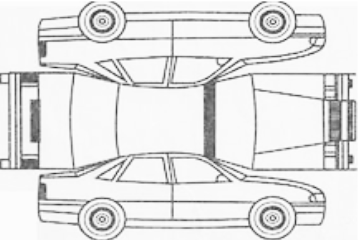 Обозначения:Обозначения:при наличиипри наличиипри наличииVVпри отсутствиипри отсутствии-СДАЛСДАЛСДАЛСДАЛСДАЛПРИНЯЛПРИНЯЛПРИНЯЛПРИНЯЛПРИНЯЛУполномоченное лицо_____________Уполномоченное лицо_____________Уполномоченное лицо_____________Уполномоченное лицо_____________Уполномоченное лицо_____________Уполномоченное лицо_____________Уполномоченное лицо_____________Уполномоченное лицо_____________Уполномоченное лицо_____________Уполномоченное лицо__________________________________________/ФИО/(подпись)_____________________________/ФИО/(подпись)_____________________________/ФИО/(подпись)_____________________________/ФИО/(подпись)_____________________________/ФИО/(подпись)____________________________/ФИО/(подпись)____________________________/ФИО/(подпись)____________________________/ФИО/(подпись)____________________________/ФИО/(подпись)____________________________/ФИО/(подпись)Должность_____________________ФИОМП (при наличии)Должность____________________ФИОМП №   п/пМарка автотранспортного средстваVIN номер Государственный регистрационный знакГод выпуска 1.Toyota Land Cruiser 120 PradoJTEBU29J305055965Р 656 КМ 30 20062.Lexus LX 570JTJHY00W404054391К 111 ВК 30 20103.Toyota CamryXW7BE40K50S023855У 510 КМ 30 20104.Toyota CamryXW7BE40K80S024000У 511 КМ 30 20105.Lada-212140XTA212140G2238165А 146 МК 3020156.Toyota CamryXW7BE40K90S011319А 846 ТА 0520097.Toyota Land Cruiser 150 PradoJTEBU3FJ20K021317M 233 BX 0520108.Toyota Land Cruiser 200JTMHT05J805052815M 252 BX 0520099.Audi A8LWAUZZZ4E29N002045С 005 ЕХ 302008